ИНДИВИДУАЛЬНЫЙ ПРЕДПРИНИМАТЕЛЬ НИМА МАРИЯ ГРИГОРЬЕВНА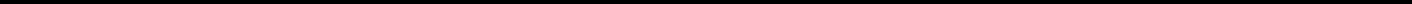 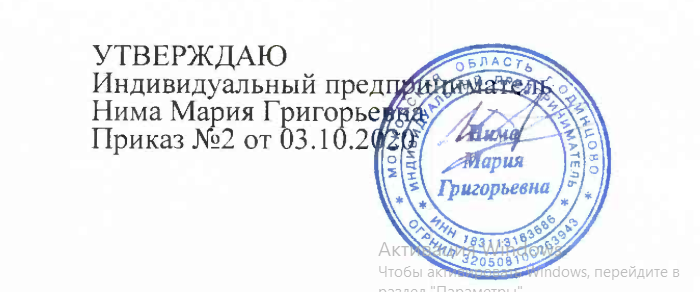 Дополнительная общеобразовательная программаДополнительная общеразвивающая программа «Английский язык для детей» Возраст обучающихся: 3-6 лет Срок реализации 2 годаРазработчик программыНима Мария Григорьевнаг. Ижевск2020 год1Содержание2Пояснительная запискаДанная рабочая программа составлена в соответствии с требованиями следующих нормативно-правовых документов:Федерального закона Российской Федерации от 29 декабря 2012 г. N 273-ФЗ «Об образовании в Российской Федерации»;Санитарно-эпидемиологические правила и нормативы СанПиН 2.4.1.3049 –13.Приказ Министерства просвещения Российской Федерации от 09.11.2018 г. № 196 "Об утверждении Порядка организации и осуществления образовательной деятельности по дополнительным общеобразовательным программам"В современных условиях возросла значимость изучения иностранного языка. Сейчас изучение иностранного языка в школе начинается уже со второго класса. Столь раннее начало обучения пугает родителей и даже учителей. Новые учебники предъявляют высокие требования к 7-8 летним малышам.Возможности иностранного языка как учебного предмета в реализации стратегической направленности детского сада на развитие личности поистине уникальны. Известно, что дошкольный возраст является благоприятным для усвоения иностранного языка, так как у маленького ребёнка прекрасно развита долговременная память.Занятия по программе «английский язык в детском саду» знакомит ребенка с основами иноязычной культуры, т.е. сообщает ребенку базовый объем знаний, умений и навыков. Занятия являются устным подготовительным этапом к чтению и письму.Раннее обучение иностранному языку развивает ребенка всесторонне.У него улучшается память, сообразительность, развивается наблюдательность.Поскольку игра является ведущим видом деятельности дошкольника, задачи обучения тесно связаны с миром, в котором живет ребенок. Это мир сказок, стишков, песенок, где царит любознательность и желание поиграть со сверстниками.Данная программа базируется на принципах коммуникативного обучения и направлена на формирование положительной познавательной мотивации.Программа предназначена для коллективной работы с детьми (5-10 человек в группе). Но упражнения рассчитаны на осуществление индивидуального и дифференцированного подхода к обучению детей с разным уровнем подготовки и разными способностями.Направленность программы:Культурологическая с интеграцией художественно эстетической. Содержание программы нацелено на формирование культуры творческой личности, на приобщение детей к культуре, традициям англичан, расширяет представления у детей о стране изучаемого языка, знакомит с английскими стихами и песнями, играми, в которые играют их зарубежные сверстники.Предлагаемая программа по содержательной, тематической направленности является социально-педагогической; по функциональному предназначению – учебно-познавательной, по форме организации – групповой.Построение дошкольного образования по нашей программе нацелено на достижение органического единства условий, обеспечивающих детям максимально полное, соответствующее возрасту развитие и одновременно полное эмоциональное благополучие и счастливую жизнь каждого ребенка.Новизна, актуальность, педагогическая целесообразность:В связи с возрастающей учебной нагрузкой в начальной школе, с одной стороны, и заинтересованностью родителей в изучении их детьми английского языка с другой, а также исходя из заботы о здоровье ребенка, появилась необходимость в создании программы обучения английскому языку в раннем возрасте, которая позволит развить и сохранить интерес и мотивацию к изучению иностранных языков.Актуальность данной программы обусловлена также ее практической значимостью. Дети могут применить полученные знания и практический опыт, когда пойдут во 2 класс. К тому моменту у них будет сформировано главное – интерес к дальнейшему изучению английского языка, накоплен определенный объем знаний, что значительно облегчит освоение любой программы обучения английскому языку в начальной школе.Педагогическая целесообразность состоит в создании благоприятных условий для максимального раскрытия индивидуального и творческого потенциала детей, выявление и развитие их лингвистических и  специальных способностей с целью их дальнейшего самоопределения в образовательно- познавательном пространстве систем дополнительного образования.Новизна данной программы заключается в том, что на ряду с традиционными формами проводятся разработки новых, отвечающие современным требованиям, методических подходов, форм, способов и приемов обучения детей дошкольного возраста; стимулирование творческой активности воспитателей, учителей и обучаемых; поиск путей гибкого управления системой обучения иностранному языку при наличии разных вариантов обучения предмету в детском саду.Цели и задачи дополнительной образовательной программы:Цель: развитие лингвистических способностей дошкольников посредством активизации их творческой деятельности.Задачи (1 год обучения):формирование первичных навыков диалогической и монологической речи на английском языке;развитие речевого слуха, памяти, внимания, мышления;воспитание интереса и уважения к культуре других народов. Задачи (2 год обучения):расширение словарного запаса, развитие навыков диалогической и монологической речи на английском языке;развитие языковой догадки, мышления, творчества;воспитание интереса и уважения к традициям и обычаям других народов на материале сказок, потешек, поговорок и т.п.Задачи:Обучающие:приобщить ребенка к самостоятельному решению коммуникативных задач на английском языке в рамках изученной тематики;формировать	у учащихся	речевую,	языковую,	социокультурную компетенцию;научить элементарной диалогической и монологической речи;изучить основы грамматики и практически отработать применения этих правил в устной разговорной речи;выработать	у	учащихся	навыки	правильного	произношения английских звуков и правильного интонирования высказывания.Развивающие:создать	условия	для	полноценного	и	своевременного психологического развития ребенка;развивать мышление, память, воображение, волю;расширять кругозор;формировать мотивацию к познанию и творчеству;ознакомить с культурой, традициями и обычаями страны изучаемого языка; - развивать фонематический слух.Воспитательные:воспитывать у детей устойчивого интереса к изучению нового языка;- воспитывать уважение к образу жизни людей страны изучаемого языка;-	воспитывать чувство толерантности.Решение этих задач направлено на воспитание гармонично развитой личности.Отличительные особенности данной программы от существующих и используемых в дошкольных учреждениях состоят в следующем:вводится понятие и методический принцип «среды» в обучении дошкольников английскому языку. Это предполагает, что формы работы, обычно считающиеся факультативными и дополнительными к основной программе (игры, включая подвижные, работа с видеоматериалами) в данном случае являются составной частью самой программы и организуют языковое пространство использования английского языка детьми;календарно-тематическое планирование материала для дошкольников составлено в соответствии с учебным планом образовательного учреждения в целом, а не только исходя из внутренней логики курса английского языка. 3. все занятия проводятся в игровой форме.Возраст детей, участвующих в реализации программы: программа ориентирована на детей в возрасте от 3 до 6 лет.Основной формой работы являются групповые занятия педагога с детьми. Формы организации деятельности:Речевые и фонетические разминки. Стихотворные примеры, рифмовки. Игры, ролевые игры, инсценировки.Рисование, конструирование, лепка (развитие мелкой моторики).Режим занятий: учебная программа «Английский язык для дошколят» рассчитана на 2 учебных года (144 учебных часа), по 72 учебных часа в год, 2 часа в неделю, продолжительностью 30 минут (продолжительность и последовательность занятий определяется утвержденным расписанием). Наполняемость групп – 5-10 человек.Условия реализации программы. Работа по программе организуется во второй половине дня (в свободное от занятий время, два раза в неделю в форме групповых занятий).Принципы обучения:Данная программа обучения представляет собой игровую форму занятий. Обучение проводится с опорой на родной язык, но постепенно переходит на иностранный. Направлена программа на быстрое и качественное овладение разговорным английским языком (усвоение алфавита, правильно называть цвета, считать до 10, рассказывать о себе и своей семье и так далее).Весь курс предполагает образовательный, воспитывающий и развивающий характер обучения и строится на таких принципах:коммуникативно-ориентированной направленности;дифференцированного и интегрированного обучения (Для каждого вида речевой деятельности (аудирования, говорения, чтения, письма) характерен свой набор упражнений. Так, например, научить ребёнка понимать иностранную речь на слух можно только в том случае, если ребята упражняются, во-первых, в слушании речи педагога: они слышат, что он говорит, и видят, как он говорит; во- вторых, в прослушивании звуковых заданий, где они только слышат, что говорят. Обучение начинается с устных форм):учета родного языка;активности;наглядности.В целом программа построена на общепринятых педагогических принципах:Систематичности и последовательности. Для полноценного совершенства лингвистических способностей необходимо соблюдение системности, непрерывности всего материала и повторение его на последующих занятиях.Оздоровительной направленности. При проведении занятий необходимо учитывать возраст детей, их физическое состояние и обеспечить рациональную умственную и двигательную нагрузку совместно с медицинской сестрой.Доступности и индивидуализации. Планируя занятия, необходимо учитывать индивидуальные особенности каждого ребёнка, его интересы и возможности.Гуманизации. Все занятия строятся на основе комфортности, доверительного общения с взрослым и сверстниками.Творческой направленности, результатом которого является самостоятельное понимание учениками теоретического материала и осмысливание ими практических действий, побуждающих их к активным учебным действиям, стимулируя самостоятельность в познании.Наглядности. Принцип тесно связан с осознанностью: то, что осмысливается детьми при словесном задании, проверяется наглядно при использовании целого комплекса приемов и средств, которые обеспечивают формирование ясного и четкого восприятия сообщаемых преподавателем знаний.Организация работы. Количество часов той или иной темы меняется (имеет гибкий график) на усмотрение педагога. Также учитываются интересы детей, их индивидуальные особенности, уровень умений и навыков.По структуре занятия схожи с классическим занятием: 1-я часть, вводная часть:приветствие, организационный момент;сообщение целей и задач занятия;фонетическая разминка. 2-я часть, основная часть:лексический материал по теме занятия;речевой материал по теме;грамматический материал;чтение рифмовок, стихотворений, пение песен;игры на закрепление материала;физкультминутки.3-я часть, заключительная часть:закрепление пройденного материала в виде игр, диалогов, речевых ситуаций;ориентировка на следующее занятие.Учебно-тематический план   Первый год обученияУчебно-тематический план Второй год обученияСодержание программыКаждое занятие курса имеет свою структуру. Начинается с обычного приветствия на английском языке, которое постепенно запоминается детьми. Затем проводиться речевая разминка. Это либо стихотворение, либо песенка на английском языке. В основной части занятия в игре с куклами и другими игрушками дети знакомятся с речевыми образцами и закрепляют их. В конце занятия ребята вспоминают, чему научились и повторяют песенку или стих речевой разминки. Затем следует прощание на английском языке. Для работы на уроке используется видео и аудиозаписи со стихами и песнями на английском языке.Первый год обучения.На уроках знакомства с новой лексикой используются стихи и песенки с готовыми речевыми образцами или словами. В первом полугодии стихотворения, используемые на уроках, состоят из русских слов и лишь включают в себя одно или несколько слов на английском языке. Каждое пятое занятие предназначено для игрового закрепления знаний детей.Второй год обучения.На втором году обучения ребята в течение первого месяца повторяют изученное в прошлом году. А затем изучают новые более сложные темы с большим количеством новых слов и выражений. Знакомясь с буквами, ребята знакомятся и с их звуковым содержанием, на таком занятии дети рисуют букву в альбоме и заучивают стих с ней. Занятия для закрепления на этом году встречаются реже, так как темы требуют более глубокой проработки.Общее количество занятий в год – 72 (1 год) + 72 (2 год).Организация занятийПродолжительность обучения составляет 36 недель (1-й год) – 72 занятия в год, 36 недель (2-й год) – 72 занятия в год с 1 сентября по 31 мая.Режим	занятий	–	2	раза	в	неделю.Продолжительность занятий: 30 мин.Тематическое содержаниеПервый год обученияВводное занятие. На этом уроке дети:узнают о странах, где говорят по-английски;познакомятся с забавным персонажем, который будет им помогать при изучении английского языка;прослушают небольшой инструктаж по технике безопасности.Привет, как тебя зовут? В этом блоке занятий дети будут учиться:понимать на слух счёт до трёх по-английски;здороваться и прощаться на английском языке: “Hello!”, “Good-bye!” (“Bye!”);    понимать на слух вопрос “What’s your name?”;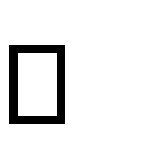 отвечать на вопрос “What’s your name?”, употребляя конструкцию “I’m (Dima);понимать на слух выражения “Yes.”, “No.”, “Stand up!”, “Sit down!”, “Bend left!”, “Bend right!”, “Hop!”;понимать выражения классного обихода (“Good!”, “Very good!”, “Good for you!”);узнавать в речи слова map, kangaroo, Australia, England (Great Britain);употреблять в речи слово “yes”;уметь	воспроизводить	и	запоминать	звуки: [h], [ə], [l	], [əu], [ai ], [ m ], [ j ], [ e ], [ s ], [ ɔ ].Что я умею? Что я не умею? В этом блоке занятий дети будут учиться:понимать на слух выражение “Glad to see you!”;уточнять имя собеседника, задавая вопрос “Are you (Dima)?”;отвечать на вопросы “Are you (Dima)?”, используя краткие ответы “Yes, I am” и “No, «I am not”;обращаться к собеседнику с просьбой совершить то или иное действие, употребляя слово “please”;понимать на слух сообщения о том, что умеют делать другие;выполнять команды “Clap your hands!”, “Stamp your feet!”, “Nod your head!”, “Dance a dance!”;Давать краткий ответ “No, I cannot” на вопрос “Can you swim?”;сообщать, что они не умеют делать что-либо;понимать “classroom English” (“Well-done!”, “Excellent”);выполнять команды “Turn around”, “Touch the ground”, “Switch off the light”, “Say good night”;отвечать на вопросы “What can you do?”, “Can you (run)?”;уметь	воспроизводить	и	запоминать	звуки: [ r ], [ʌ ], [ k ], [ dʒ], [ p ], [ i: ], [ d ], [ z ], [ a: ].Животные: лесные, домашние, мои питомцы. В этом блоке занятий дети будут учиться:считать до десяти;называть по-английски лесных, домашних животных и питомцев, используя структуру “I can see a (bear)”;задавать вопрос “What’s this?” с указанием на предмет и отвечать нанего;него;задавать вопрос “What’s this?” без указания на предмет и отвечать напонимать конструкции “Come back!”, “Fly away”;говорить по-английски «доброе утро» и «добрый вечер»;спрашивать, какой именно предмет (животное) отсутствует;сообщать о наличии предмета (животного);задавать	вопрос	о	наличии	близко	или	далеко расположенныхпредметов (животных), указывая на них;давать краткий ответ “No, it isn’t / Yes, it is” на вопрос “Is it a (horse)?;сообщать названия близко или далеко расположенных предметов (животных), используя соответствующие речевые конструкции;произносить с аспирацией (придыханием) английские согласные;различать в речи слова с краткими и долгими гласными звуками;адекватно реагировать на просьбу “Smile!”, команды “Stand up!”, “Sit down!”, Give me the (camera!)”, “Step forward!”, “Step back!”, “Spin around”;   употреблять предлог “to” для указания направления движения;задавать вопрос о наличии предмета и отвечать на него;просить передать им что-либо;сообщать, что предмет принадлежит им;просить других взять что-либо, дать им что-либо;сообщать о местонахождении одного предмета внутри другого, используя предлог “in”;задавать вопрос о местонахождении предмета;уметь	воспроизводить	и	запоминать	звуки:	[w],	[t], [u:], [θ], [ ɛə ], [ f ], [ g ], [ b ], [ u ], [ ð ], [ i ], [ iə ], [ ə: ], [ au ], [ æ ], [ ɔ: ], [ v ], [ ŋ], [ tʃ ], [ ei ], [ ɔi ], [ ʃ ], [ ʒ ].Моя семья. В этом блоке занятий дети будут учиться:считать до четырнадцати;называть по-английски членов семьи;задавать вопрос о человеке “Who is this?”. Употреблять местоимение “Who” в сложном предложении;задавать вопрос, требующий подтверждения и отвечать на такой вопрос;описывать действия людей;прослушивать короткие тексты на английском языке и понимать их содержание.Цвета. В этом блоке занятий дети будут учиться:считать до семнадцати;сообщать о своих предпочтениях;задавать вопрос о наличии предмета;называть по-английски цвета;Части тела. В этом блоке занятий дети будут учиться:называть по-английски части тела человека;понимать	на	слух	инструкции	преподавателя	и	выполнять соответствующие действия;использовать речевые структуры занятия в ситуациях общения.Фрукты и овощи. День рождения. В этом блоке занятий дети будут учиться:называть по-английски фрукты, овощи, сладости, посуду;сообщать другим, сколько им лет;поздравлять других с днем рождения и отвечать на поздравление.Мой дом. Мебель. В этом блоке занятий дети будут учиться:считать до двадцати одного;сообщать другим, где они живут;называть по-английски места, где живут люди и животные;спрашивать других, где они живут;сообщать другим о будущих событиях;узнавать в речи и называть по-английски предметы мебели.Одежда. В этом блоке занятий дети будут учиться:узнавать в речи и называть по-английски предметы одежды;исполнять песенку и стихотворение про одежду на английском языке;считать «в обратном направлении» от четырёх до одного;Погода. В этом блоке занятий дети будут учиться:узнавать в речи слова, употребляемы для описания погоды;исполнять песенку про погоду на английском языке;считать «в обратном направлении» от пяти до одного.Второй год обученияТема 1: Буквы и их песенкиНазвание букв (теория)Изучаем название букв с использованием разрезных азбук, кубиков, магнитной азбуки. Учим буквы вместе со стишками.Буква-звук (теория)Усваиваем понятие «буква – звук», определяем, как чаще всего в словах звучит та или иная буква.Играем с буквами. (практика)Игра «ёлочные шары» (У. указывает на нарисованную ёлку. Ёлочные украшения в виде шариков с буквами, но некоторых букв не хватает. У. просит ребят помочь восстановить пропущенные буквы).Вместе поём. (практика)Разучивание песни «ABC». Работа с презентацией «Alphabet Sounds».Где спрятался звук? (практика) преподаватель называет отдельные слова или слова в предложениях, фразах. Обучаемые поднимают руку при чтении выделенного им звука в звукосочетаниях. Затем он просит каждого обучаемого в обеих командах прочитать определенные звукосочетания, слова, фразы и предложения. При правильном чтении звук обучаемые поднимают руку с зеленой карточкой (флажком), при неправильном - руку с красной карточкой (флажком).6. Играем с буквами. (практика)Игра «Назови букву» (на столе изображением вниз разложены карточки с буквами. Ребенок берет любую карточку и называет букву. Если он затрудняется с ответом или ошибается, дети помогают ему.)Играем с буквами. (практика)Игра «Будь внимателен» (педагог вывешивает 4-5 картинок с изображением предметов, названия которых известны детям. Затем убирает их. Дети должны назвать предметы на английском языке в том порядке, в котором они их видели.)Играем с буквами. (практика)Ребятам зачитываются загадки с буквами.Закрепляем знание алфавита (практика)Используем видеофильм «АВС». Песня «АВС». Игра «найди своё место» (дети рассаживают животных на стульчики с буквами, с которой они начинаются)Тема 2: Моя семья.Моя семья. (теория)Знакомство с новой лексикой (mother, father, sister, brother , grandmother, grandfather) с использованием настольно - плоскостного театра.Моя семья (практика).Игра «Расскажи о себе» (Ребята перечисляют членов своей семьи с использованием структуры «I have..»)В гостях у Кролика. Учитель в роли кролика рассказывает о своей выдуманной семье и предлагает детям выбрать маски животных и тоже рассказать об их выдуманной семье.Мой фотоальбом. Совместное рассматривание фотоальбомов принесённых детьми (ребята комментируют свои фотографии «He is my brother, She is my mother»)Кто есть кто (практика).игра «Путаница» (Учитель показывает уже знакомые детям рисунки членов семьи и называет при этом «He is father», если сказанное соответствует изображению – дети хлопают в ладоши, если нет – дети топают), составление диалога.Поём вместе! (практика) Поются песни о семье.Тема 3: Рождество и новый год.Встречаем Рождество по-новому! (теория)Дети знакомятся с традициями празднования Нового года и Рождества в англоязычных странах (видео и фото празднования).К нам пришёл Санта. (практика)Встречается лексика из темы «Мои игрушки». Игра «YES OR NO» (Санта дарит подарки детям, но некоторые подарки не подходят и дети кричат «yes», если ошибается «nо»)В гостях у Санта Клауса. (практика)Работа с презентацией «Празднование Рождества за границей»Празднуем наш Новый год. (практика)Ребята рассказывают, как празднуют Новый год их семьях.Наша мастерская (мастерская) Мастерим подарки своим близким.Праздник у зверей. (практика)Театральное представление «Новый год».Тема 4: Руки, ноги и хвосты.Доктор Айболит в гостях у ребят. (теория)Знакомство с новой лексикой с помощью озвученной компьютерной презентации «Части тела». (Учитель комментирует, дети повторяют, затем называют части тела совместно с учителем показывая на себе).В гостях у Доктора Айболита. (практика)Игра «Айболит» (Учитель предлагает детям надев шапку и халат Айболита вылечить пациента. Айболит должен выбрать себе пациента, учитель называет какую-либо часть тела, Айболит дотрагивается до той части тела, которую назвал учитель на пациенте).Посмотрим наши лица. (теория и практика)Знакомство с новой лексикой «Части лица» с помощью озвученной компьютерной презентации. (Учитель комментирует, дети повторяют, затем называют части лица совместно с учителем, показывая на себе).Визит Буратино (практика)Игра «Хватай» (Учитель с помощью куклы Буратино называет части лица, дети должны дотронуться на себе к тому месту, которое назвал Буратино).Любопытный Незнайка. (практика)Ведение Незнайкой диалога с детьми, игра «Да-нет» (Учитель с помощью пальчикого театра с изображением различных зверей говорит «I am a monkey. My name is Люся. I have five legs». Детям нужно ответить, правильное ли количество ног указала обезьянка и т.д. )Рисуем портрет. (мастерская и практика)Дети изготавливают портреты членов своей семьи. Презентуют свои рисунки, комментируя «I have a grandmother. She has two blue eyes, red lips, blond hair и т.д »).Потанцуем? (практика)Выполнение зарядки на английском языке (части тела называются на иностранном)Посчитаем? (практика)Введение структуры «How many?» (Сколько?) (считаем сколько глаз/ушей и т.д.)Поём вместе! (практика)Заучивание стихотворения «Rhyme». Распевание песни «Head, shoulders knees and toes».Делай как я! (практика)Игра	«выполни	мою	команду»	(У.	по-английски	говорит	команду, например: «Open your eyes» и дети должны выполнить указание).Тема 5: Я умею все на свете.Прыгай, бегай и играй. (теория)Дети знакомятся с глаголами движения: to jump, to run, to clap, to play и т.п.А также что дети умеют делать (can) и что любят делать (like).Спортивные игры в волшебном лесу. (теория и практика)Ребята изучают новую лексику, связанную с различными видами спорта и спортивных игр (рlay, football, basketball, hockey, badminton, chess, table tennis, tennis).Поиграем! (практика)Игры: «Командир», «Делай, как я».Споём! (практика)Распевание песни «School is over».Играем в подвижные игры. (практика)В актовом зале с детьми играем в их любимые подвижные игры, команды говорятся на иностранном языке.Что мы умеем? (практика)Диалог с ребятами на тему «Что они умеют делать?»Тема 6: Моя неделя.Что я умею? (теория)Дети знакомятся с днями недели. Работа с презентацией.Моё хобби. (практика)Каждый рассказывает о своих увлечениях, используя глаголы движения. Игра «ЧТО Я ДЕЛАЮ?» (Дети образуют круг. Ведущий стоит в середине и показывает движения (бег, прыжки). Дети должны по-английски назвать, что он делает. Тот, кто угадывает первым, становится ведущим.)Мой день. (практика)Каждый рассказывает свой распорядок дня. Дети изображают всё это картинками.Мой день. (практика)Каждый рассказывает свой распорядок дня. Дети изображают всё это картинками.Угадай? (практика)Ребята играют в пантомиму (один показывает какое-то движение, остальные угадывают).Дни недели. (практика) Работа с лексикой по картинкам.Поём вместе! (практика) Распевание песни «Days Of The Week»Кто, что, когда? (практика)Закрепление лексики по теме с помощью раздаточного материала.Тема 7: Одежда.Посмотри, какой ты! (теория)Дети знакомятся с новой лексикой названий предметов одежды (blouse, skirt, shoes, Tshirt и т.п.), сочетают эти названия с цветом (a blue blouse и т.п.).Посмотри, какой ты! (практика)Каждый описывает, во что он одет, во что одеты их товарищи или люди, изображенные на картинках (she has got… He has got… I have got …).Играем с куклами. (практика)Упражнение в одевании кукол и проговаривании действий: «I put on… I take off…»).Вместе идём в магазин! (теория)Ребята изучают названия магазинов, в которых продают одежду, и фразы, необходимые для общения с продавцом при покупке одеждыВместе идём в магазин! (практика)Составление диалога продавца и покупателя. Игра «Магазин одежды». Игра«Собираемся в гости».Угадай! (практика)Игра «ЧТО НА КОМ ОДЕТО?» (Педагог называет предметы одежды, а дети, на которых одета называемая вещь, должны встать).Мы рисуем вместе! (практика)Разрисовываем одежду на картинках. Цвет говорится на иностранном языке.Играем с куклами. (практика)Введение структуры: «Take off your hat/scarf и т.д.» Игра с куклами. Просим снять верхнюю одежду.Одеваемся весело! (практика)Заучивание рифмовок на английском: «I am putting on my skirt….».Рисуем свою любимую одежду. Для закрепления материала каждый ребёнок рисует одежду, которую он любит одевать. В конце каждый рассказывает о нарисованном.Планируемые результаты освоения программыДиагностический инструментарийУровень развития и овладения иностранным языком детей подготовительных, старших групп дошкольного учреждения определяется проведением диагностики в середине и в конце учебного года.Данный диагностический инструментарий составлен на основе образовательной программы для дошкольников «Английский язык и дошкольник», разработанной автором М.В. Штайнепрайс. Цель диагностики: определить уровень усвоения программы в середине (декабрь) и в конце (май) учебного года по обучению английского языка в подготовительных, старших группах. Работа проводится как в индивидуальной, так и в групповой форме. Так как в детском саду дети осваивают устный курс иностранного зыка, то проверке подлежат следующие виды речевой деятельности: говорение, аудирование, а также проверяется уровень овладения лексическим материалом и фонетические навыки, грамматические навыки (в подготовительных группах).Для оценки уровня развития и овладения английским языком использую как традиционные, так и современные методы (игры, наблюдение, индивидуальные упражнения).Согласно тематическому плану рабочей программы и результатам диагностики прошедшего учебного года, педагог в начале учебного года определяет, что именно ребенок должен знать и понимать в областииностранного языка, что он должен уметь, в каких видах практической деятельности ребенок может и должен уметь использовать полученные умения и знания.Предполагаемые результаты обучения в конце первого полугодия подготовительных группДошкольники подготовительных групп должныПредполагаемые результаты обучения в конце второго полугодия подготовительных группДошкольники подготовительных групп должныПредполагаемые результаты обучения в конце первого полугодия старших группДошкольники старших групп должныПредполагаемые результаты обучения в конце второго полугодия с старших группДошкольники старших групп должныРезультаты диагностики по видам речевой деятельности оформляются в виде таблицы:Критерии оценки результатов27Информационно-методическое обеспечениеОборудование:комплект столов и стульев для дошкольников;доска;стол для педагога;магнитофон с комплектом аудиозаписей;компьютер;мяч;объемные игрушки;цветные карандаши.Учебно-методические пособия:Книга для учителя;Карточки, иллюстрирующие изучаемую лексику;Карточки-звуки» (44 звука английского языка);Видеоматериалы: Muzzy in Gondoland; Gogo’s adventure with English, Disney magic English.Дидактическое обеспечениеПриложение 1Диагностические упражненияАудированиеИгра «Робот» Цель: проверить способность воспринимать на слух английскую речь.Ход игры: Ребенок в роли «робота» выполняет команды-движения (run, jump, swim, go, fly, stand up, sit down).Игра «Письмо»Цель: выявление навыков аудирования, восприятие и понимание смысла английского текста.Ход игры: Сегодня в детский сад пришло письмо от английской девочки Элис, в котором она рассказывает о своей семье. Прослушайте его и расскажите, о чем написала Элис.ГоворениеИгра – ситуация «Магазин игрушек»Цель: проверить способность воспринимать английскую речь и отвечать на вопросы (поддерживать диалог).Ход игры:Hello! Hello!What is your name? My name is ….give me a ball, please. Here you are.Thank you! Good bye!Игра – диалог со сказочным персонажемЦель: проверить способность воспринимать английскую речь и отвечать на вопросы (поддерживать диалог).Ход игры:Бетти, хочет пообщаться с тобой. Она будет задавать тебе вопросы по-английски, а ты отвечай! – Good morning!How are you?My name is Betty. What is your name?I am 6. How old are you?I am from England. Where are you from?ЛексикаСоздание различных игровых ситуаций. Например: «В магазине» Цель: проверить лексический запас ребенка по пройденным темам.Ход игры: Ребенку предлагается купить в магазине, все, что он захочет, но продукты можно положить в продуктовую корзину, если их называть поанглийски.Игра «Кто в мешке?»Цель: проверить лексический запас ребенка по пройденным темам. Ход игры: Педагог или ребенок складывает игрушки в мешок. Затем подносит к каждому игроку. Ребенок запускает руку в мешок, и наощупь отгадывает, что это за предмет. Говорит: «It is a….»Затем достает из мешка, и все смотрят, правильно ли он назвал. 3. Игра «Читай по губам»Цель: проверить лексический запас ребенка по пройденным темам.Ход игры: Педагог или ребенок произносит английские слова без голоса. Дети отгадывают английские слова слово по движению губ ведущего.ФонетикаИспользование фонетические упражнения Цель: исправлять недостатки в развитии фонематического слуха, проверить способность различать и воспроизводить звуки речи.Ход игры: прослушать английские слова и найти различие между словами.Игра «Незнайка и мы»Цель игры: исправлять недостатки в развитии фонематического слуха, проверить способность различать и воспроизводить звуки речи.Ход игры: Пришел Незнайка. Он будет изучать английский язык. Теперь ребята не просто повторяют звуки, они стараются научить Незнайку правильному произношению. Незнайка показывает детям транскрипционные знаки, а ребята хором называют их. А чтобы проверить, как ребята запомнили эти звуки, Незнайка начинает делать ошибки. Если звук произнесен правильно, дети молчат, а если неправильно, они дружно хлопают в ладоши.ГрамматикаИгра с кубикамиЦель: проверить навык употребления речевых образцов, содержащих определенные грамматические трудности.Ход игры: Детям предлагается угадать, что делает тот или иной персонаж, изображенный на картинке, которую они пока не видели. Ребята читают свои ответы по кубикам (пиктограммам)Игра «WHAT DO YOU LIKE TO DO?»Цель: проверить навык употребления в речи английских вопросов.Ход игры: Один из детей загадывает, что он любит делать, остальные задают ему вопросы: Do you like to swim? Do you like to play? До тех пор, пока не отгадают. Отгадавший становится водящим. Игра «HAVE YOU …»Цель: проверить навык употребления английских вопросов с глаголом to have. Ход игры: На столе разложены игрушки. Детям предлагается посмотреть на них и запомнить. Затем дети отворачиваются, а ведущий берёт со стола какую- либо игрушку и прячет её за спиной. Остальные игрушки закрываются газетой. Дети задают вопросы ведущему: Have you a cat? Have you a dog? и т.д. и так до тех пор, пока кто-либо из детей не отгадает спрятанную игрушку. Он и занимает место ведущего.Приложение 2Очень важным средством обучения дошкольников являются дидактические игры, которые позволяют в интересной форме закрепить знания детей.YES OR NOПосле ознакомления детей с новым лексическим материалом, например по теме «животные», педагог показывает каточки с изображениями животных в произвольном порядке, не глядя, пытаясь угадать, что на них изображено. Если взрослый угадывает, дети кричат «yes», если ошибается «nо». В последнем случае дети должны назвать сами то, что изображено на карточке.ОТГАДАЙПосле того как дети выучат несколько новых слов, педагог предлагает им отгадать загадки. Загадки читаются на русском языке, а дети отвечают на английском.ЗНАЕШЬ ЛИ ТЫ ЖИВОТНЫХ?После изучения темы «животные», педагог перечисляет ряд предметов. Как только он называет животное, дети хлопают в ладоши.ЧТО Я ДЕЛАЮ?Дети образуют круг. Ведущий стоит в середине и показывает движения (бег, прыжки). Дети должны по-английски назвать, что он делает. Тот, кто угадывает первым, становится ведущим.ЧТО НА КОМ ОДЕТО?Педагог называет предметы одежды, а дети, на которых одета называемая вещь, должны встать.ЗАМОРОЖУДети стоят в кругу, в центре которого находиться ведущий (Дед Мороз). Он называет по-английски те части тела, которые хочет заморозить (глаза, уши), а дети их прячут.НАЗОВИ БУКВУНа столе изображением вниз разложены карточки с буквами. Ребенок берет любую карточку и называет букву. Если он затрудняется с ответом или ошибается, дети помогают ему.БУДЬ ВНИМАТЕЛЕНПедагог вывешивает 4-5 картинок с изображением предметов, названия которых известны детям. Затем убирает их. Дети должны назвать предметы на английском языке в том порядке, в котором они их видели.ANDПосле изучения слова «И» детям предлагается назвать два любых предмета, обязательно используя союз «и».№п/пТемаКоличество часовКоличество часовКоличество часов№п/пТемаВсегоТеорияПрактика1Вводное занятие2 ч2 ч-2Привет, как тебя зовут?8 ч1 ч7 ч3Что я умею? Что я не умею?8 ч1 ч7 ч4Животные: лесные, домашние, моипитомцы8 ч1 ч7 ч5Моя семья7 ч1 ч6 ч6Цвета6 ч1 ч5 ч7Части тела7 ч1 ч6 ч8Фрукты и овощи. День рождения.7 ч1 ч6 ч9Мой дом. Мебель.7 ч1 ч6 ч10Одежда6 ч1 ч5 ч11Погода6 ч1 ч5 чИТОГО:72 часа10 часов62 часа№ п/пТемаКоличество часовКоличество часовКоличество часов№ п/пТемаВсеготеорияпрактика1Повторение5142Буквы и их песенки9273Моя семья6154Рождество и новый год6155Руки, ноги и хвосты10286Я умею все на свете6247Моя неделя6248Одежда10289Повторение1312Итого721260знать:уметь:звуки изучаемого языкаучаствовать в элементарном этикетном диалоге: поздороваться, представиться,поблагодарить, попрощаться.особенности	интонации основных типов предложенийрасспрашивать	собеседника,	задавая вопросы	(кто,		что,	где,	когда)	иотвечать на вопросы собеседника.название	страны	изучаемогоязыка,	ее столицы, символыкратко рассказать о себе, с семье,друге.наизусть	рифмованные	произведениядетского фольклорасоставить краткое описание предмета.лексические	единиц	по	темам: “Introduction”, “Our flat”,“A merry yard”,“A toy-shop”, “Colour”различать	на		слух	звуки, звукосочетания,	слова,	предложенияанглийского языка;счет (1-6)понимать на слух речь учителя.знать:уметь:алфавит, основные буквосочетанияпонимать	на	слух	речь	учителя,	ребят,основное содержание облегченных текстов с опорой на зрительную наглядностьосновные правила чтенияучаствовать в элементарном диалогеосновные лексические единицыпо теме: “Seasons”, “Days of the week” , “ABC”, “Flowers”, “Birds”кратко рассказывать о себе, своих увлеченияхнаизусть	рифмованные произведения		детского фольклора (доступные посодержанию и форме)рассказывать	наизусть	небольшие стихотворения, считалочки, рифмовки, петь песенкитрадиции,	обычаи	и	культурустраны изучаемого языкаописывать предметы, картинкиособенности родного города и округапонимать на слух обращения педагога наиностранном	языке,	построенные	на знакомом языковом материаледостопримечательности	страныизучаемого языкаотвечать на вопросы преподавателясчет (1-10)ассоциировать слова	и	словосочетания	с соответствующими картинками иописаниями;знать:уметь:звуки изучаемого языкаучаствовать в элементарном этикетном диалоге: поздороваться, представиться,	поблагодарить,попрощаться.особенности	интонации основныхтипов предложенийзадавать вопросы и отвечать навопросы собеседника.название	страны	изучаемогоязыка,	ее столицы, символысоставлять монологическоевысказывание из 3-х фразнаизусть рифмованные произведениядетского фольклора- составить краткое описаниепредмета.Основные лексические единицы потеме: A shop”, “My family” “Count (1- 5), “Colour”, “Seasons”различать	на	слух	звуки,звукосочетания, слова, предложения английского языка;счет (1-5) буквывоспринимать	английский текст саудионосителя (аудирование).знать:уметь:алфавит, основные буквосочетанияпонимать на слух речь учителя, ребят,основное содержание облегченных текстов с опорой на зрительную наглядностьосновные правила чтения- участвовать в элементарном диалогеосновные лексические единицы по теме: Days of the week”, “ABC”, “Profession”, “Flowers”кратко рассказывать о себе, своих увлечениях, различать на слух звуки, звукосочетания, слова, предложения английского языка; ассоциировать слова и словосочетания с соответствующими картинками и описаниями;наизусть	рифмованные произведения		детского фольклора (доступные посодержанию и форме)рассказывать	наизусть	небольшие стихотворения, считалочки, рифмовки, петь песенкитрадиции,	обычаи	и	культурустраны изучаемого языкаописывать предметы, картинкиособенности родного города и округапонимать на слух обращения педагога наиностранном	языке,	построенные	на знакомом языковом материаледостопримечательности	страныизучаемого языкаотвечать на вопросы преподавателяКоличествоФ.И.О.	баллов ребенкаПоказателиПоказателиПоказателиПоказателиКоличествоФ.И.О.	баллов ребенкаГоворениеАудированиеЛексикаФонетикаИванов Иван3333УровниУровниВысокий(3 балла)Средний(2 балла)Низкий(1-0 баллов)АудированиеС легкостью воспринимаетуслышанный текст.Переводит, незадумываясь и не нарушая смыслауслышанного.Из прослушанного текста только часть доступна для понимания. Ждет помощи от педагога.Затрудняется перевести на русский	язык,услышанный текст даже	с помощью педагога.ГоворениеСамостоятельное построение монологического/ диалогического высказывания,используя			полный объем		изученной лексики.	Ответы	на дополнительные вопросы.Ребенок строит свое высказывание (монологическое, диалогическое) только посленаводящих вопросов и	подсказкипедагога (либо опоры на текст), демонстрируя ограниченныйобъем лексики.Не может поддержать беседу, даже	с помощью педагога.ЛексикаПравильноперечисляет все (или большую	часть)предметы			на картинках	из	числапредложенных.Называет	толькополовину	из предложенныхкартинокИз предложенных картинок не может назвать ни одной (либо 1-2 из 10)ФонетикаПроизноситпредлагаемые слова, четко проговаривая необходимый звук.Допускает незначительные ошибки.Нет	четкого произношения слов («съедаетокончания,заменяет звуки)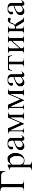 Знает порядок слов в повествовательном, вопросительном предложении.Различаетединственное	и множественное число именсуществительных.Знает, в каких случаях употребляется«английский артикль»Путает	порядок слов вповествовательном, вопросительном предложении.Знает	правило употребленияединственного	и множественногочисла			имен существительных, но	не	умеетприменять		на практике. Путает, в каких	случаях употребляется«английскийартикль»Не	знает	порядок слов		вповествовательном, вопросительном предложении.Не различает единственное	и множественное число	имен существительных.Не знает,	в каких случаях употребляется«английский артикльТемаМетодическое обеспечениеПривет, как тебя зовут?Кукла-игрушка по имени Винни (главный персонаж занятия);Картинки с изображением Лунтика, Винни-Пуха, кенгуру.Что я умею?Кукла-игрушка Винни;Аудиозапись песни «Clap your hands»;Картинки с изображением бегущих, прыгающих, скачущих на одной ножке персонажей;Игрушечные медведь, заяц, собачка, лягушка;Аудиозапись песни «Teddy-bear»;«Волшебная» палочка;ЖивотныеКукла-игрушка Винни;Игрушечные лесные животные: белка, олень, птичка, волк, лиса, сова, енот, бабочка, медведь, заяц.Домашние животные: корова, лошадь, свинья, овца, коза, петух, курица, цыпленок, утка, кошка, собака.Домашние питомцы: морская свинка, попугай, рыбка;Аудиозапись песни «Clap your hands»;Мешочек из ткани, в котором лежат игрушки;Игрушечный фотоаппарат;Игрушечный домик-ферма и лес;Аудиозапись песни «Baa-baa, black sheep»;Игрушечный микрофон;Большая картонная рамка - «телевизор».Моя семьяКукла-игрушка Винни;Панно «My family»;Картонные фигурки лягушек (мама, папа, сестра, брат), картонный пруд;Четыре маски лягушки.ЦветаКукла-игрушка Винни;Вырезанные из цветного картона цветы на палочке;Картинки с изображением груши, сливы, морковки, травы, медведя, вишневого пирога, черной шляпы, неба;Разноцветные собачьи следы.Части телаКукла-игрушка Винни;Вырезанные из цветной бумаги глаза, уши, носы, рты, клоунские колпачки;Плакат с написанным текстом рифмовки “Here is myhead, and here is my nose”Фрукты и овощи.Кукла-игрушка Винни;Картинки с изображением магазина, продавца и покупателя;День рождения.Игрушечные кошельки (конвертики из цветного картона);Разноцветные бумажные прямоугольники – деньги;Картонные овощи и фрукты (картофель, капуста, морковь, яблоко, груша, банан, персик, апельсин, мандарин);Аудиозапись и картинки к песне “Orange is a carrot”Игрушечные пирожные;Искусственные цветы;Игрушечная посуда;Аудиозапись песни “Happy Birthday”;Мой дом. Мебель.Кукла-игрушка Винни;Игрушечная мебель (кровать, кресло, стол, стул, шкаф для посуды, шкаф для одежды, ковер);Картинки с изображением разноцветной мебели;Плакат с написанными на нём словами песни “I have a brown table”;Аудиозапись песни “Twinkle, twinkle, little star…”ОдеждаКукла-игрушка Винни;Две одинаковые рубашки : одна (на нём),перепачканная акварельными красками, другая чистая;Одежда (футболка, носки, свитер, жилет, кепка, брюки);Две небольшие мисочки (тазики для стирки);Натянутая веревочка для сушки белья;10-12 прищепок;Картинки с изображением предметов одежды (носки, рубашка, шорты, юбка, футболка, джинсы, платье);Аудиозапись песни “Let’ take some socks…”;Зимняя одежда (куртка, шапка, шарф, варежки);Аудиозапись песни “Hockey-pockey”;ПогодаКукла-игрушка Винни;Зонтик для Винни из цветного картона;Карточки с изображением дождливой, ветреной, грозовой, снежной, облачной, туманной, солнечной погоды;Аудиозапись песни “How’s the weather”;